АДМИНИСТРАЦИЯ СПАССКОГО СЕЛЬСОВЕТА САРАКТАШСКОГО РАЙОНА ОРЕНБУРГСКОЙ ОБЛАСТИП О С Т А Н О В Л Е Н И Е_________________________________________________________________________________________________________21.03.2023 				с. Спасское		                                     № 10-1-пОб утверждении Графика регистрации прав муниципальной собственности на объекты недвижимости на 2023г.В соответствии с Федеральным законом от 06.10.2003 № 131-ФЗ «Об общих принципах организации местного самоуправления в Российской Федерации», Уставом муниципального образования Спасский сельсовет Саракташского района Оренбургской областиУтвердить график регистрации прав муниципальной собственности на объекты недвижимости на 2023г.,  согласно приложению № 1 к настоящему постановлению.Настоящее постановление вступает в силу после обнародования на территории Спасского сельсовета и подлежит  размещению на официальном сайте администрации Спасского сельсовета.Контроль за выполнением постановления оставляю за собой.Глава сельсовета                                                                             А.М. Губанков   Разослано: прокуратуре района, финотдел администрации района, в дело                                                                                                        Приложение № 1 к постановлению администрацииСпасского сельсовета                                                                                           от 21.03.2023  № 10-1-пГрафик регистрации прав муниципальной собственности на объекты недвижимости на 2023г.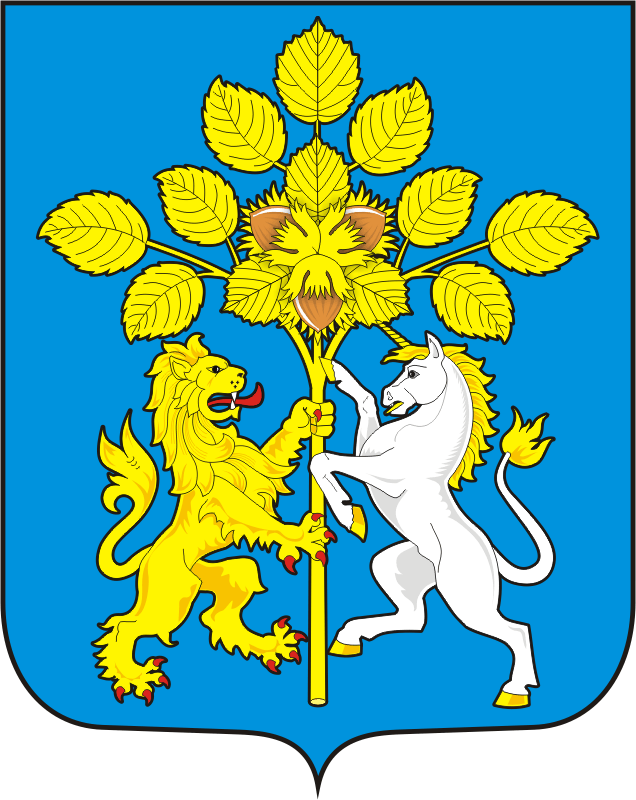 № п/пНаименования объекта недвижимости и его характеристикаНаименования объекта недвижимости и его характеристикаМестонахождениеПланируемая дата регистрации муниципальной собственности на объект1Объект водоснабжения с. НижнеаскаровоОбъект водоснабжения с. НижнеаскаровоОренбургская область, Саракташский район, с. Нижнеаскарово2023 год 2Невостребованные земельные доли Невостребованные земельные доли Оренбургская область, Саракташский район, с. Нижнеаскарово2023 год